PHILIPPINES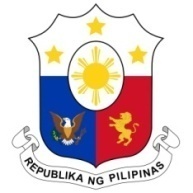 Human Rights Council34th Session of the Working Group on the Universal Periodic Review06 November 2019, Salle XX, Palais des NationsSAN MARINO Speaking Time:   3 minsSpeaking Order:  46 of 52 Thank you, Madam Vice-President. The Philippines warmly welcomes the delegation of San Marino to this UPR session.My delegation acknowledges San Marino’s progress since its second cycle UPR in 2014.  In particular, we recognize San Marino’s efforts to ensure better protection of the human rights of children, women, and migrant workers. In a constructive spirit, the Philippines presents the following recommendations for consideration by San Marino:Step up efforts in establishing an effective and independent national human rights institution in accordance with the Paris Principles; Redouble efforts in increasing the political participation of women; Strengthen programs on addressing gender-based violence and ensure allocation of sufficient resources to competent institutions; Further strengthen the implementation of policies and program on combating racism and intolerance;Adopt measures to enable the proactive detection of signs of human trafficking paying particular attention to vulnerable and at-risk groups and sectors and ensure a multidisciplinary framework for the identification and referral of assistance to victims of trafficking;Step up efforts in conducting training and awareness-raising on anti-human trafficking for duty bearers and the public; andConsider the ratification of the International Convention on the Rights of All Migrant Workers and Members of their Families (ICRMW).We wish San Marino every success in this review cycle.Thank you, Madam Vice-President. END.